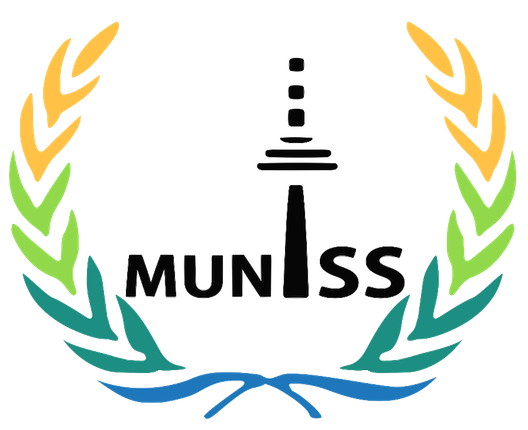 COMMITTEE Chair ReportTOPICChair: CHAIR NAMEDeputy Chair: DEPUTY CHAIR NAMEPersonal StatementsChair – CHAIR NAMETextDeputy Chair – DEPUTY CHAIR NAMETextIntroductionTextGlossaryKey Word. ExplanationKey Word. ExplanationKey Word. ExplanationIssue ExplanationTextHistory of the TopicTextAny Previous AttemptsTextMedia ContributionTextBibliographyText